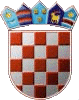            REPUBLIKA HRVATSKA
SISAČKO-MOSLAVAČKA ŽUPANIJAUpravni odjel za prosvjetu, kulturu i športSisak 17. siječnja 2017.Konačna rang listatemeljem Natječaja za dodjelu stipendija studentima/icama spodručja Sisačko-moslavačke županije Za akademsku godinu 2016./2017.UPUTA STUDENTIMA KOJI SU OSTVARILI STIPENDIJU Studenti koji su ostvarili pravo na stipendiju Sisačko-moslavačke županije dužni su otvoriti žiro-račun na svoje ime, ispuniti obrazac ugovora u dva primjerka te ih dostaviti na adresu Sisačko-moslavačke županije (Upravni odjel za prosvjetu, kulturu i šport, Rimska 28). Dobitnici stipendija bit će obaviješteni o svečanoj dodjeli ugovora, putem maila i putem internetske stranice županije.Kont. br.PrezimeImeMjestoBodoviFK - 253GrgacBarbaraSisak94FK - 310JanušićPetraSisak93,75FK - 248MUJIĆAMRAMOŠĆENICA92FK - 250GagićSanjaGlina85FK - 284PlešLidijaNovska83,25FK - 235MađarDarioNovska82,05FK - 243BatkovićMichaelaGornja Gračenica77,89FK - 317JelićJureVoloder69,85FK - 271ŽILIĆDARIODONJI KUKURUZARI68FK - 242MlinarRafaelPetrinja, Grad Petrinja65FK - 246AntunovićDomagojSisak65FK - 323MutavdžijaValentinaPetrinja63,25FK - 239AvramovskaNikolinaSisak62,29FK - 265GrdjanićMateoPetrinja60,98FK - 281RačićNikolaHrvatska Kostajnica60,41FK - 289ŠporčićDinoSisak60FK - 314SambolekAntonioVoloder59,59FK - 308KRAMARIĆIVANA GLINA58,5FK - 231HiršAna-MarijaSisak57,92FK - 247BišofJosipaNovska56,6FK - 254LukesIvanaHrvatska Dubica55,93FK - 285OsrečakIvonaVoloder55,91FK - 302HrvoićLucijaDesno Trebarjevo 11855FK - 322KockarGabrielaPetrinja54,08FK - 298BožičevićMarioSisak53,33FK - 312PlešTomislavNovska53,25FK - 240DragićAsjaJasenovac53,05FK - 257JurićLukaNovska53FK - 264ŽugajMarinelaGlina50,32FK - 290SALAJELENASIGETAC, NOVSKA50,08FK - 304KlarićNikolinaKutina50FK - 301ČavlovićMartinaSisak50FK - 255GrgićTenaKutina50FK - 303ZIBARKATARINAGLINA49FK - 288KostrićValentinaHrvatska Kostajnica48,5FK - 251MILOVIĆEMAJASENOVAC48FK - 233KUNERTINGAPETRINJA48FK - 283MEŠTROVIĆTINSISAK47,76FK - 294TOMIĆIVANASISAK47FK - 263ŽugajMarlenaGlina45,32FK - 291KonjetićLeaSisak45,22FK - 256GrgićStipeRepušnica45FK - 245ŠantekMarijaGlina45FK - 321GALIĆIVAN Sunja45FK - 262AždajićIvonaPešćenica44,99FK - 273OlahIzabelaSisak44FK - 299Sklepić Lucija Petrinja39,79FK - 305TurkEugenSisak39,22FK - 306JusupMarinPetrinja39FK - 318BrlićTerezijaSisak39FK - 297PavlenićEllena Sisak37,88FK - 272HercegAntonijoHrvatska Dubica37FK - 268KaranNikolaKutina35FK - 279MiletovićMartinaPetrinja35FK - 325PaunIvanaPetrinja34FK - 300MandićLukaHrastovica33FK - 269SMETKOLUCIJAPOPOVAČA30FK - 287ROŽIĆSILVIJAPETRINJA28FK - 324BlažekovićLukaSisak23FK - 244ŽarinčićFilipSisak23FK - 320VidovićJosipRepušnica22FK - 274BradarićFilipSisak20FK - 232ŽamarijaMihaelSisak17,92FK - 319BrlićJurajSisak9FK - 296ŠtefanacMartinaRijeka7,21FK - 282AvdićTenaSisak0FK - 307MijićTamaraPetrinja-1Državna stipendijaDržavna stipendijaFK - 260NiševićMarinkoGvozdansko 75-1Državna stipendijaDržavna stipendijaFK - 286KirinDominikPešćenica-1preminuoFK - 259VukovićAnamarijaSisak-1Gradska stipendijaGradska stipendijaFK - 261RožićHrvojeSisak-1Gradska stipendijaGradska stipendijaFK - 275TonkovićAntonioSisak-1Gradska stipendijaGradska stipendijaFK - 276MEŠTROVIĆANASISAK-1Gradska stipendijaGradska stipendijaFK - 292ANDRIJANIĆTEAPETRINJA-1Gradska stipendijaGradska stipendijaFK - 277IvanšćakValentinaSisak-1Gradska stipendijaGradska stipendijaFK - 309SmetkoMarijanNovska-1Državna stipendijaDržavna stipendijaFK - 238MuratovićAnitaSisak-1Državna stipendijaDržavna stipendijaFK - 234BlaževićJelenaPopovača-1Državna stipendijaDržavna stipendijaFK - 278MijatovićDanijelSisak-1Gradska stipendijaGradska stipendijaFK - 258SerdarKatarinaPetrinja-1Gradska stipendijaGradska stipendijaFK - 270KalvarešinMarkoSisak-1Gradska stipendijaGradska stipendijaFK - 313DunđerVeronikaPetrinja-1Gradska stipendijaGradska stipendijaFK - 237ŠevićAnaSisak-1Gradska stipendijaGradska stipendija